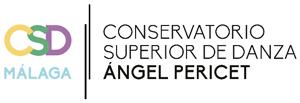 DEPARTAMENTO DE COMUNICACIÓN Y RELACIONES INSTITUCIONALES.RESPONSABLES : Enrique Díaz, Mª Dolores VeraPROFESORES DE APOYO: Miguel Carrasco, José María Aragón , David Pérez . OBJETIVOS : Desarrollar la nueva imagen corporativa del Centro.Diseñar y Desarrollar la nueva página Web.Abrir nuevas redes sociales  en especial canal de Vídeo You tube del Centro.Desarrollar productos de merchandising y su puesta en venta en base a nuestra imagen corporativaRealizar listado de medios de comunicaciónRedactar y enviar notas de Prensa de los eventos que el Centro organiza o colabora.Realizar listado de asociaciones sin ánimo lucro para ofrecerles nuestros Talleres.Mantener relaciones con las distintas instituciones MalagueñasCrear proyectos de colaboración con instituciones.Diseñar el proyecto Decenio 2025.Apoyar al  resto de Departamentos